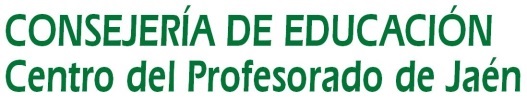 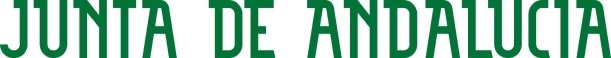 MEMORIA FINAL Fdo.: Javier Rojas GómezLa coordinaciónTÍTULO: METODOLOGIAS MANIPULATIVAS PARA LA COMPETENCIA MATEMATICATÍTULO: METODOLOGIAS MANIPULATIVAS PARA LA COMPETENCIA MATEMATICACOORDINADOR/A: JAVIER ROJAS GOMEZCÓDIGO: 182618GTCR02MATERIALES ELABORADOSMATERIALES ELABORADOSSe han trabajado tres contenidos:NUMERACIÓN.Incorporamos los algoritmos alternativos (OAOA, otros algoritmos para las operaciones aritméticas) en detrimento de los ATOA (algoritmos tradicionales para las operaciones aritméticas), si bien no eliminamos del todo estos últimos por venir de manera perceptiva en el currículum. Se han elaborado secuencias didácticas para la implementación de la numeración y los algoritmos alternativos, para 1 y 2 ciclo. Tales propuestas están ya integradas en el banco de recursos del centro (dropbox).Se acordó para el tercer ciclo, no incorporar estos algoritmos al ser una promoción totalmente neófita en esta metodología, e ir implantando paulatinamente conforme suban las promociones.  FRACCIONESSe han elaborado una guía de actividades tipo a trabajar con las fracciones relacionadas con el material manipulativo correspondiente.Fundamentalmente se ha incorporado esta metodología en 2 ciclo.Existe un banco de recursos de acceso digital a disposición de todo el profesorado.Para cursos posteriores deberemos ir elaborando este apartado más.GEOMETRÍASe ha elaborado una guía de material a utilizar en función de los contenidos curriculares.  Son propuestas para usar el material manipulativo que ha comprado el centro según el contenido que se quiera abordar.	Fundamentalmente en 1 y 2 ciclo.Existe un banco de recursos de acceso digital a disposición de todo el profesorado.Igualmente, para cursos posteriores deberemos ir elaborando este apartado más.En la plataforma Colabora se incluyen enlaces a todos los recursos digitales.Se han trabajado tres contenidos:NUMERACIÓN.Incorporamos los algoritmos alternativos (OAOA, otros algoritmos para las operaciones aritméticas) en detrimento de los ATOA (algoritmos tradicionales para las operaciones aritméticas), si bien no eliminamos del todo estos últimos por venir de manera perceptiva en el currículum. Se han elaborado secuencias didácticas para la implementación de la numeración y los algoritmos alternativos, para 1 y 2 ciclo. Tales propuestas están ya integradas en el banco de recursos del centro (dropbox).Se acordó para el tercer ciclo, no incorporar estos algoritmos al ser una promoción totalmente neófita en esta metodología, e ir implantando paulatinamente conforme suban las promociones.  FRACCIONESSe han elaborado una guía de actividades tipo a trabajar con las fracciones relacionadas con el material manipulativo correspondiente.Fundamentalmente se ha incorporado esta metodología en 2 ciclo.Existe un banco de recursos de acceso digital a disposición de todo el profesorado.Para cursos posteriores deberemos ir elaborando este apartado más.GEOMETRÍASe ha elaborado una guía de material a utilizar en función de los contenidos curriculares.  Son propuestas para usar el material manipulativo que ha comprado el centro según el contenido que se quiera abordar.	Fundamentalmente en 1 y 2 ciclo.Existe un banco de recursos de acceso digital a disposición de todo el profesorado.Igualmente, para cursos posteriores deberemos ir elaborando este apartado más.En la plataforma Colabora se incluyen enlaces a todos los recursos digitales.